Príloha 2: Formulár vyhlásenia o vierohodnosti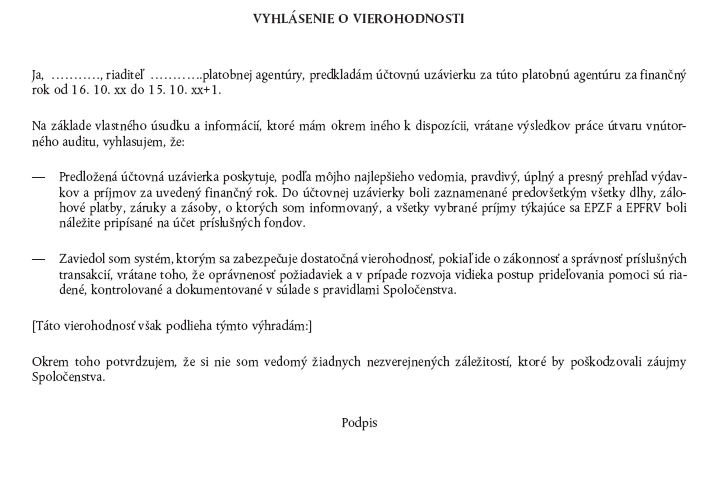 